Dauphin Island Sea Lab: graduate student position on coupled physical-biogeochemical process in the coastal and estuarine environment A PhD student position is potentially available to work with Dr. Brian Dzwonkowski and Dr. John Lehrter on improving the understanding of coupled physical-biogeochemical processes in Mobile Bay, Alabama. We are looking for a student interested in using a time series observations and numerical modelling to investigate coastal and estuarine processes and the associated links to water quality and system ecology.  The availability of the position will depend on the strength of the application. More information about our research is available at :https://www.disl.org/about/faculty/bdzwonkowskihttps://www.disl.org/about/faculty/jlehrterApplicants should have a degree in marine science, mathematics, physics, biogeochemistry, engineering or a similar field and will need to have strong GRE scores (and preferably some experience in numerical modeling). The student would join the Department of Marine Sciences at the University of South Alabama, and must meet eligibility requirements for the department (https://www.southalabama.edu/colleges/artsandsci/marinesciences/).  A successful applicant will receive a two-year research assistantship stipend (including tuition and fees); funding in subsequent years could be through either research or teaching assistantships. Interested students should contact Dr. Brian Dzwonkowski (briandz@disl.org) with a CV and brief statement of research interests and experience. 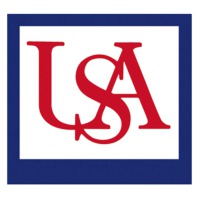 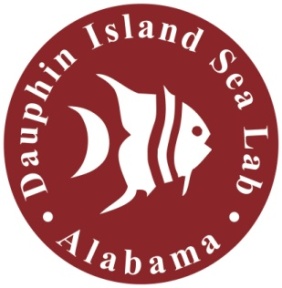 